                                                        Grupa VII chłopców.        26.11.2021rWychowawca : Ewa Zakrzewskagodz: 13.15-15.00Temat:  BEZPIECZEŃSTWO PODCZAS PANDEMII.Dzień dobry.Dzisiaj przeczytajcie sobie o najważniejszych zasadach bezpieczeństwa podczas pandemii o których musicie pamiętać.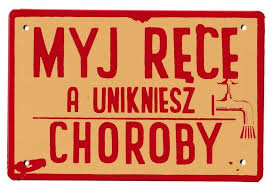 1. Często myj ręce!Częste mycie rąk zmniejsza ryzyko zakażenia. Myj ręce wodą z mydłem, dezynfekuj płynem, żelem.2. Podczas powitania unikaj uścisków i podawania dłoni!3. Unikaj dotykania oczu, nosa i ust!Dłonie dotykają wiele powierzchni, które magą być zanieczyszczone wirusem. Dotykanie oczu, nosa i ust zanieczyszczonymi rękami może spowodować przeniesienie wirusa z powierzchni na siebie.                                                         4. Regularnie myj lub dezynfekuj powierzchnie dotykowe! Biurka, stoły, klamki, poręcze muszą być regularnie przecierane z użyciem wody z detergentem lub środka dezynfekującego.5. Zachowaj bezpieczną odległość od rozmówcy! Należy zachować odstęp co najmniej 2 metry!6. Stosuj zasady ochrony podczas kichania i kaszlu!Zakrywaj usta i nos chusteczką.7. Odżywiaj się zdrowo i pamiętaj o nawadnianiu organizmu!Stosuj zrównoważoną dietę. Pamiętaj o codziennym jedzeniu minimum 5 porcji warzyw i owoców. Odpowiednio nawadniaj organizm (wypijaj ok. 2 litrów płynów, najlepiej wody).8. Korzystaj ze sprawdzonych źródeł wiedzy o koronawirusie.                                                    Miłego dnia!